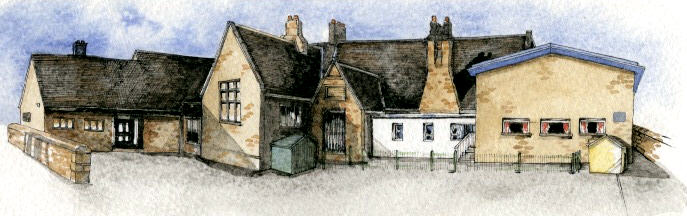 French Curriculum Overview year A 2023-24RecAutumn 1Autumn 2Spring 1Spring 2 Summer 1Summer 2 RecIntroductionsgreetingsHow are you?NumberscoloursParts of the bodysnailsYear 1/2My family My petsFruitDescriptions  Likes and dislikesNumbers 1-20 in and out of sequence4 food shopsBuying food in the shopsYear 3/4Playground rhymes and songsPlayground gamesMonths and numbers 1-31CelebrationsPortraits‘The Four Friends’ storyYear 5/6Planets – factual writingImaginative writing about planetsPlaces in the schoolWhat we do at schoolThe café and EurosQuantities of food and opinions